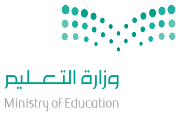                المملكة العربية السعودية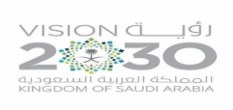                     وزارة التعليم                    الثانوية 161                                                                                   الأهداف السلوكيةالإجرائيةالمحتوىالمحتوىاستراتيجياتالتدريس الحديثةاستراتيجياتالتدريس الحديثةطرق وأساليب التدريسالوسائل والتقنيات المستخدمةالمهاراتالمكتسبةالمهاراتالمكتسبةالتقويم1-أن  تميز المتعلمة بين العوامل المؤثرة في الطلب. 2- أن تفرق المتعلمة بين التغيير في الكمية المطلوبة والتغيير في الطلب من حيث السعر والعوامل . 3-أن تعدد المتعلمة اثنين من أسباب زيادة الطلب على السلعة .العوامل الأخرى المؤثرة في الطلب: دخول المستهلكينأسعار السلع البديلة أسعار السلع المستهلكة أذواق المستهلكين عدد السكان في المنطقة توقعات المستهلكين.التغير في الكمية المطلوبة والتغير في الطلب: يجب التفرقة بين التغير في الكمية المطلوبة والتغير في الطلبطرح تساؤل: ما هي أسباب زيادة الطلب على السلعة ؟ ما هي أسباب نقص الطلب على السلعة ؟العوامل الأخرى المؤثرة في الطلب: دخول المستهلكينأسعار السلع البديلة أسعار السلع المستهلكة أذواق المستهلكين عدد السكان في المنطقة توقعات المستهلكين.التغير في الكمية المطلوبة والتغير في الطلب: يجب التفرقة بين التغير في الكمية المطلوبة والتغير في الطلبطرح تساؤل: ما هي أسباب زيادة الطلب على السلعة ؟ ما هي أسباب نقص الطلب على السلعة ؟ التعلم التعاوني تمثيل الأدوار الخرائط الذهنية التعلم باللعب التعلم النشط حل المشكلات تعلم الأقران العصف الذهني التفكير الناقد التفكير الإبداعي البحث والاستكشاف خرائط المفاهيم أخرى........................................................................ التعلم التعاوني تمثيل الأدوار الخرائط الذهنية التعلم باللعب التعلم النشط حل المشكلات تعلم الأقران العصف الذهني التفكير الناقد التفكير الإبداعي البحث والاستكشاف خرائط المفاهيم أخرى........................................................................حوارومناقشةاستنتاجإلقائيةعرضاستقرائيةمحاضرةأخرى............................................................كتاب الطالب كتاب النشاطجهاز العرضشفافياتجهاز تسجيلمجسماتعيناتفيلم تعليميلوحاتمراجعأخرى...............................................................*عمليات التعلم الأساسية:الملاحظةالتصنيفجمع المعلوماتالاستنتاجأخرى..........................*عمليات التفكير الإبداعي:المرونةالطلاقةالأصالةالخيالالعصف الذهني*التفكير الناقد:تحديد الأولوياتالاستدلال أخرى..........................*عمليات التعلم الأساسية:الملاحظةالتصنيفجمع المعلوماتالاستنتاجأخرى..........................*عمليات التفكير الإبداعي:المرونةالطلاقةالأصالةالخيالالعصف الذهني*التفكير الناقد:تحديد الأولوياتالاستدلال أخرى..........................س: اختاري الإجابة الصحيحة من العوامل المؤثرة في الطلب: ( ................. ) س: ما هو الفرق بين التغيير في الكمية المطلوبة والتغيير في الطلب من حيث السعر والعوامل ؟س: عددي اثنين من أسباب زيادة الطلب على السلعة؟القرآن الكريمالسنة النبويةالحياةالأحداث الجاريةأخرى.................................القرآن الكريمالسنة النبويةالحياةالأحداث الجاريةأخرى.................................الملاحظةاسئلة وأجوبةأداء عملياختباراتأخرى..........................الملاحظةاسئلة وأجوبةأداء عملياختباراتأخرى..........................ورقة عملبحوثسلالم التقديرتقاريراستباناتأخرى...................ورقة عملبحوثسلالم التقديرتقاريراستباناتأخرى...................ورقة عملبحوثسلالم التقديرتقاريراستباناتأخرى...................ورقة عملبحوثسلالم التقديرتقاريراستباناتأخرى...................الواجب المنزلي:الواجب المنزلي: